December 2, 2016PUDSP-16-003, Lorson Ranch East Please accept the following comments from El Paso County Public Health regarding the project referenced above:The proposed 838 single-family lot development will be provided water and wastewater services by the Widefield Water and Sanitation District. There is a finding for sufficiency in terms of water quality for this Colorado Department of Public Health and Environment regulated public water system. (PWSID# CO0121900)The wastewater treatment facility has adequate capacity for the proposed development based upon a letter of commitment dated October 4, 2016, from the Widefield Water and Sanitation District’s General Manager, and the Water Demand and Wastewater Disposal Report prepared by Core Engineering Group dated September, 2016.Radon resistant construction building techniques/practices are encouraged to be used in this area. The EPA has determined that Colorado, and the El Paso County area, have potentially higher radon levels than other areas of the country.El Paso County Public Health encourages increased “walkability” by design within the development. Walkability includes planned connection of sidewalks and trails to surrounding developments. Walkability provides a means for increased activity of the residents, which studies show decrease the incidence of cardiovascular diseases and obesity levels of the general public.  Earthmoving activity greater than twenty-five acres will require a Construction Activity Permit from the Colorado Department of Public Health and Environment, Air Pollution Control Division. https://www.colorado.gov/pacific/cdphe/air-permits-contacts The Construction Activity Permit must be obtained prior to any requested early grading should the request be approved.The proposed management plan for the stormwater detention basins is encouraged to include provisions for the control of mosquito larvae.Respectfully, Mike McCarthy, R.E.H.S.Environmental Health DivisionEl Paso County Public Health1675 W. Garden of the Gods Rd.Colorado Springs, Colorado 80907Office: (719) 578-3170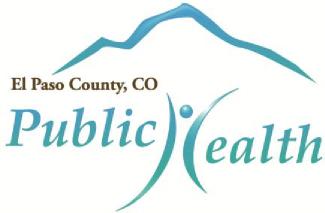 Environmental Health Division1675 W. Garden of the Gods RoadSuite 2044Colorado Springs, CO 80907(719) 578-3199 phone(719) 578-3188 faxwww.elpasocountyhealth.orgEnvironmental Health Division1675 W. Garden of the Gods RoadSuite 2044Colorado Springs, CO 80907(719) 578-3199 phone(719) 578-3188 faxwww.elpasocountyhealth.org